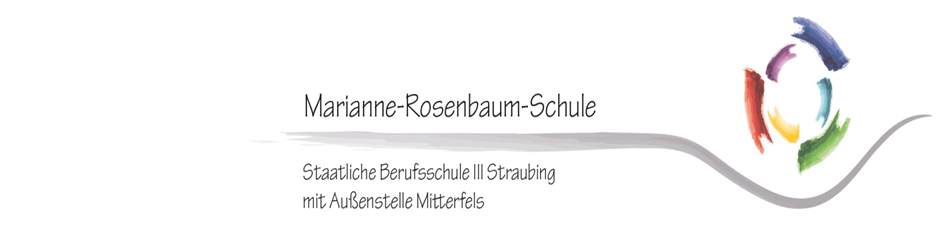 Faire Cake-Pops bzw. Schokokugeln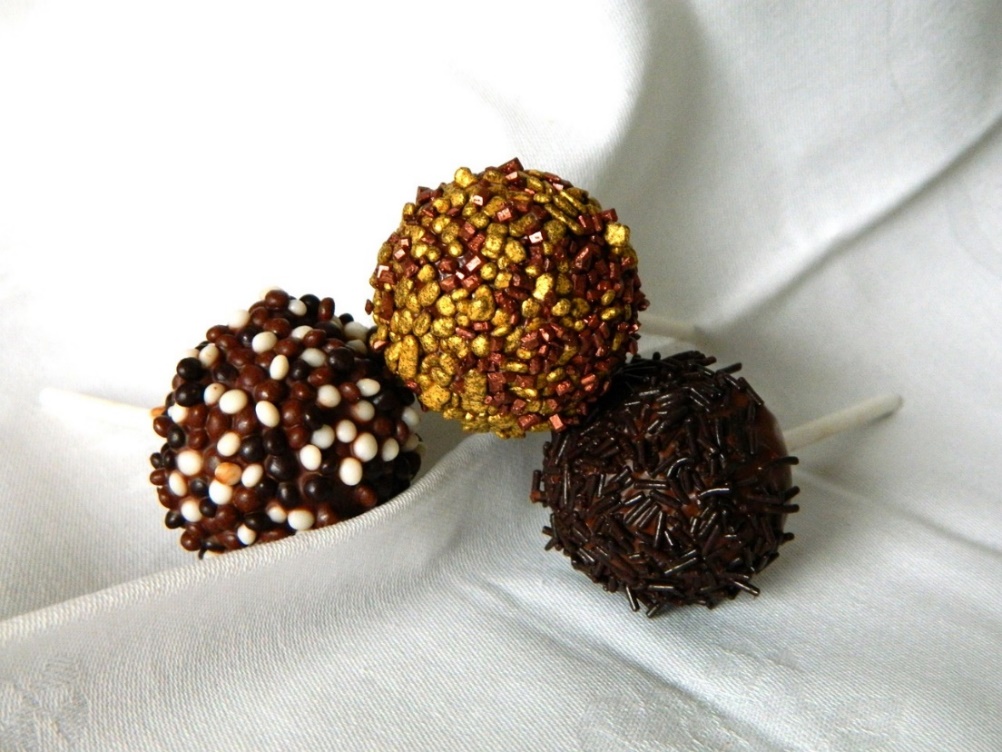 Wenn die Schokolade fest geworden ist, die Kugeln in die Papierförmchen einlegen und kühlen. Für Cake – Pops die gekühlten Schokokugeln auf Cake-Pop-Spieße stecken. Diese vorher ca. 1cm in die flüssige Schokolade tauchen. So halten die Cake – Pops besser am Stiel. Anschließend in die flüssige Schokolade tauchen und verzieren.Zum Trocknen ein Glas mit Zucker füllen und die Cake – Pops einstellen. MengeZutatenZubereitung400 gKuchenresteIn grobe Stücke schneiden5 ELOrangensaft (Fairtrade)Zugeben und zu einer glatten Masse knetenMit einem Löffel gleich große Stücke abstechen und mit den Händen zu Kugeln formen. Kühlen!70 g weiche Butter(regional)Zugeben und zu einer glatten Masse knetenMit einem Löffel gleich große Stücke abstechen und mit den Händen zu Kugeln formen. Kühlen!250 g Schokolade bzw. Kuvertüre zartbitter(Fairtrade)Zerkleinern und im heißen Wasserbad schmelzen.Kugeln eintauchen und zum Trocknen auf Pergamentpapier ablegen.Gehackte Nüsse (regional)Solange die Schokolade feucht ist, Kugeln damit bestreuen. 